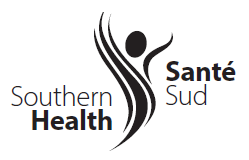 St-Pierre-Jolys Community Health Services                Box 88, 354 Préfontaine Ave                                       St-Pierre-Jolys, MB  R0A 1V0                                      T  204-433-7636  |   F  204-433-3608Hello/BonjourRe: 5-11-year-old COVID vaccines in School program Your local Southern Health-Santé Sud Public Health team will be providing COVID-19 vaccines at: Ecole St.Malo School on February 15th, 2022All children ages 5-11 years old require a parent/guardian-signed consent prior to the school vaccine clinic.  Parents can sign the attached consent form and print it for either dose 1 or dose 2 based on eligibility.   The links to the consent form and information sheets are on the Manitoba Province Letter to Parents included in this email.  Please consult with the school if you need a hard copy of the consent.* Consent forms -  paper copy returned to the School no later than Feb. 8th, 2022.  Please note there must be an 8 week interval between dose # 1 and 2. We must adhere to this recommendation when providing COVID 19 vaccination at the school.The vaccine provided will be Pfizer (Comirnaty) pediatric COVID vaccine. For clients aged 5 – 11 years old, the National Advisory Committee on Immunization (NACI) recommends a precautionary approach of waiting 14 days before or after receiving any other vaccines to better monitor for any side effects, but recognizes that there may be individual circumstances when the 14-day waiting period can be shortened.  If clients have already scheduled an appointment for their child(ren) to receive other childhood vaccines or the influenza vaccine before or after getting their COVID-19 vaccine, there is no need to cancel or delay their next appointment, even if it falls within 14 days of their COVID-19 vaccine. Unfortunately, we will not offer COVID vaccine to children > 12 on this date. Immunization history will be reviewed by Public Health prior to the clinic date.  Any questions or discrepancies will be discussed directly with parents or guardians. If parents have questions or concerns regarding any part of the COVID vaccines at school please do not hesitate to call. Thank you,Michèle Martel   RN BScNPublic Health Nurse / Infirmière de Santé PubliqueSouthern Health-Santé SudSt.Pierre-JolysT  204-433-7636  ext. 4402 |   F  1-204-433-3608